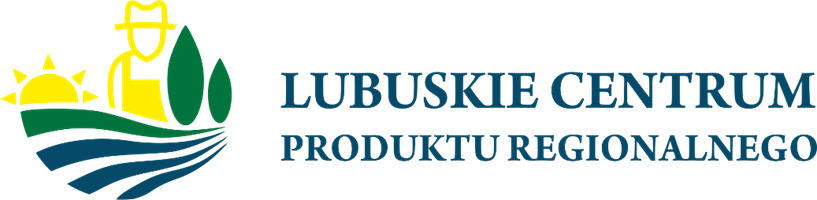 Zielona Góra, 2 sierpnia 2023 r. Numer Sprawy: LCPR.26.38.2023 Uczestnicy postępowania o udzielenie zamówienia ZAWIADOMIENIE O UNIEWAŻNIENIU POSTĘPOWANIADotyczy: postępowania o udzielenie zamówienia publicznego w trybie podstawowym bez negocjacji zadania pn. „Kompleksowa organizacja konferencji pt.: Konferencja podsumowująca projekt pn.”Promocja gospodarcza województwa lubuskiego poprzez organizację i udział w krajowych i zagranicznych misjach gospodarczych – druga edycja” Identyfikator postępowania (platforma e-zamówienia) ocds-148610-c2578347-270c-11ee-a60c-9ec5599dddc1 Numer ogłoszenia:2023/BZP 00318261 ID 796411Na podstawie art. 255 pkt.1, ustawy z dnia 11 września 2019 roku (Dz.U.2022r.,poz.1710 ze zm.) Prawo zamówień publicznych, Zamawiający, Województwo Lubuskie – Lubuskie Centrum Produktu Regionalnego w Zielonej Górze z siedzibą przy ul. Leona Wyczółkowskiego 2; 65-140 Zielona Góra, unieważnia przedmiotowe postepowanie przetargowe. Działając w oparciu o art.260 ustawy – Prawo zamówień publicznych, Zamawiający zawiadamia równocześnie wszystkich Wykonawców o unieważnieniu postępowania o udzielenie zamówienia publicznego. Uzasadnienie prawne:Art. 255 pkt.2 ustawy z dnia 11 września 2019 roku (Dz.U.2022r.,poz.1710 ze zm.) Prawo zamówień publicznych, Zamawiający unieważniania postępowanie o udzielenie zamówienia, jeżeli: 2) wszystkie złożone wnioski o dopuszczenie do udziału w postępowaniu albo wszystkie oferty podlegały odrzuceniu …. Uzasadnienie faktyczne:Zamawiający Województwo Lubuskie – Lubuskie Centrum Produktu Regionalnego w Zielonej Górze z siedzibą przy ul. Leona Wyczółkowskiego 2; 65-140 Zielona Góra, ogłosiło w dniu 20 lipca 2023 roku (Ogłoszenie nr 2023/BZP 00318261/01) ogłoszenie o zamówieniu przetargowym na usługę  pn.„Kompleksowa organizacja konferencji pt.: Konferencja podsumowująca projekt pn.”Promocja gospodarcza województwa lubuskiego poprzez organizację i udział w krajowych i zagranicznych misjach gospodarczych – druga edycja”.Termin składania ofert został określony na 31 lipca 2023 roku, godzina 09:00. Zamawiający, przedmiotowe postępowanie prowadził poprzez Platformę  Zakupową https://platformazakupowa.pl/pn/lcpr  ogólnodostępną dla wszystkich wykonawców.Zarówno w treści Ogłoszenia (Sekcja VI – warunki zamówienia), pkt. 6.4.1) – informacje dotyczące wadium, jak i w treści SWZ (rozdział -   XXIV – Wymagania dotyczące wadium), Zamawiający wskazał, że wykonawcy przystępujący do przetargu zobowiązani są wnieść wadium w kwocie 1000,00 złotych (słownie: jeden tysiąc złotych). W wymaganym terminie składania ofert wpłynęły 2 (dwie) oferty, jednak  żadne z Wykonawców nie wniósł wymaganego wadium w przedmiotowym postępowaniu przetargowym. Wobec powyższego postanowiono jak w sentencji. Jacek Urbański( - )Dyrektor LCPR